ที่ มท 0810.2/ว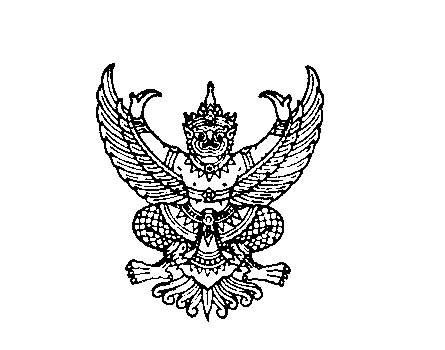 ถึง  สำนักงานส่งเสริมการปกครองท้องถิ่นจังหวัด ทุกจังหวัด		ด้วยกรมส่งเสริมการปกครองท้องถิ่นได้รับแจ้งจากกระทรวงมหาดไทยว่า กระทรวงการต่างประเทศแจ้งว่า คณะกรรมาธิการเศรษฐกิจและสังคมแห่งสหประชาชาติสำหรับเอเชียและแปซิฟิก (เอสแคป)            กำหนดจัดการประชุมประจำปี สมัยที่ 75 ณ ศูนย์การประชุมสหประชาชาติ กรุงเทพฯ ระหว่างวันที่                           27 – 31 พฤษภาคม 2562 โดยอธิบดีกรมส่งเสริมการปกครองท้องถิ่นได้มอบหมายให้ผู้อำนวยการ       กองพัฒนาและส่งเสริมการบริหารงานท้องถิ่นหรือผู้แทนเข้าร่วมการประชุมดังกล่าว		บัดนี้ การประชุมดังกล่าวได้เสร็จสิ้นแล้ว กรมส่งเสริมการปกครองท้องถิ่นจึงขอให้          สำนักงานส่งเสริมการปกครองท้องถิ่นจังหวัดประชาสัมพันธ์สรุปผลการประชุมประจำปีของคณะกรรมาธิการเศรษฐกิจและสังคมแห่งสหประชาชาติสำหรับเอเชียและแปซิฟิก (เอสแคป) สมัยที่ 75 ให้บุคลากรในสังกัดทราบ ทั้งนี้ สามารถดาวน์โหลดรายละเอียดได้ที่เว็บไซต์ www.dla.go.th หัวข้อ “หนังสือราชการ”            กรมส่งเสริมการปกครองท้องถิ่น             มิถุนายน  2562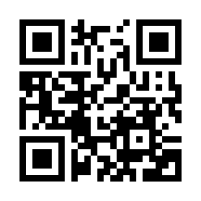 กองพัฒนาและส่งเสริมการบริหารงานท้องถิ่นส่วนวิชาการและวิจัยเพื่อการพัฒนาท้องถิ่นโทร. ๐-2241-9000 ต่อ 2212โทรสาร 0-2243-1812ผู้ประสานงาน นายวิทย์ ประสมปลื้ม  หมายเลขโทรศัพท์ 08 2899 6864องค์กรปกครองส่วนท้องถิ่นจัดบริการสาธารณะตามมาตรฐานไม่น้อยกว่าร้อยละ 70 ได้อย่างทั่วถึงเพื่อให้ประชาชนมีคุณภาพชีวิตที่ดี ภายในปี 2565